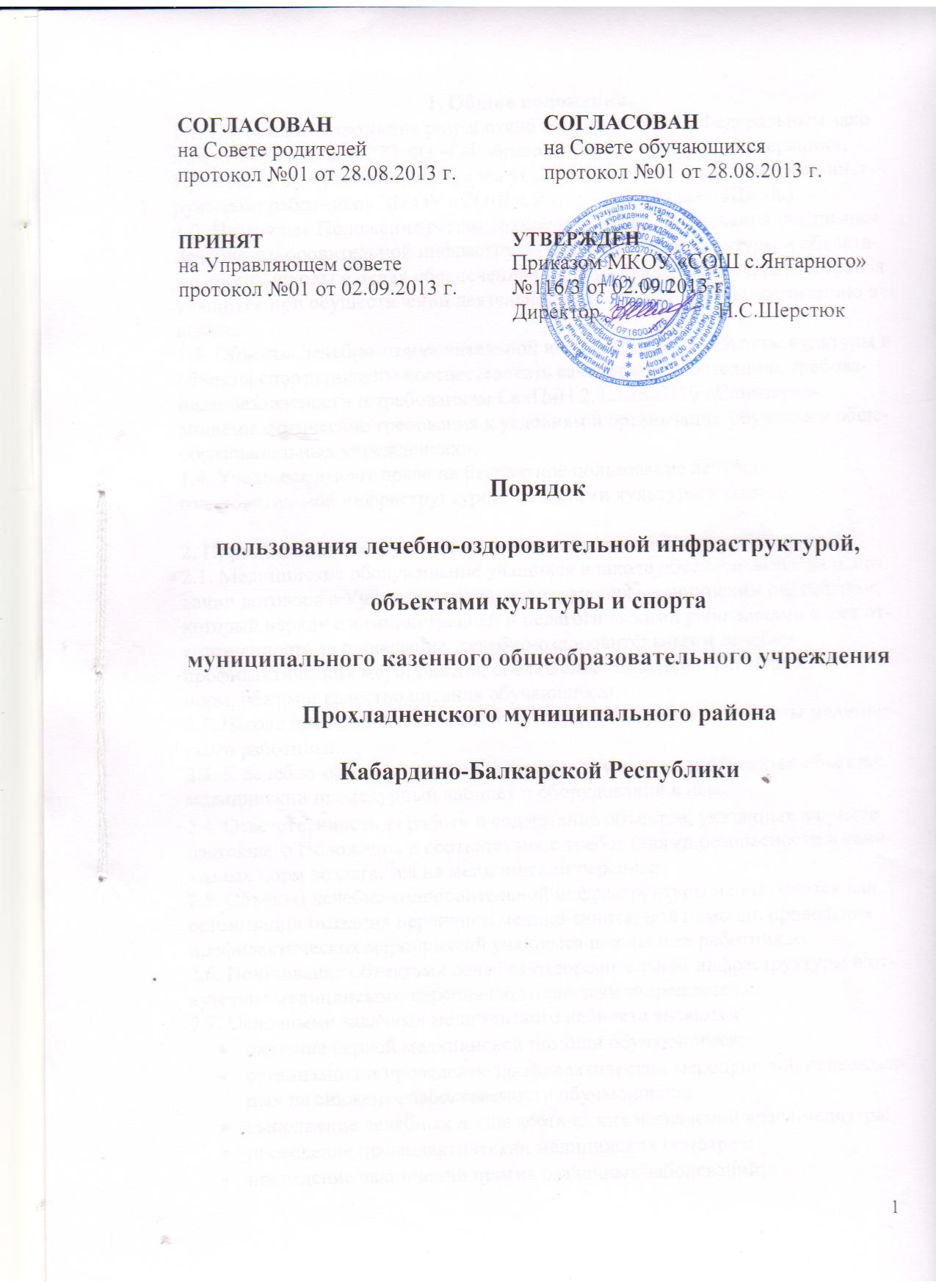 1. Общие положения.1.1. Настоящее Положение разработано в соответствии с Федеральным законом от 29.12.2012 № 273-ФЗ «Об образовании в Российской Федерации», Правилами внутреннего распорядка учащихся, а также должностными инструкциями работников МКОУ «СОШ с.Янтарного» (далее – Школа). 1.2. Настоящее Положение регламентирует порядок пользования учащимися лечебно-оздоровительной инфраструктурой, объектами культуры и объектами спорта школы в целях обеспечения развития учащихся и охраны здоровья учащихся при осуществлении деятельности по их обучению и воспитанию в школе. 1.3. Объекты лечебно-оздоровительной инфраструктуры, объекты культуры и объекты спорта должны соответствовать санитарному состоянию, требованиям безопасности и требованиям СанПиН 2.4.2.2821-10 «Санитарно-эпидемиологические требования к условиям и организации обучения в общеобразовательных учреждениях». 1.4. Учащиеся имеют право на бесплатное пользование лечебно-оздоровительной инфраструктурой, объектами культуры и спорта2. Порядок пользования лечебно-оздоровительной инфраструктурой. 2.1. Медицинское обслуживание учащихся в школе обеспечивается на основании договора с Учреждением здравоохранения медицинским персоналом, который наряду с администрацией и педагогическими работниками несет ответственность за проведение  лечебно-оздоровительных и лечебно-профилактических мероприятий, соблюдение  санитарно-гигиенических норм, режим и качество питания обучающихся. 2.2. Школа предоставляет соответствующее помещение для работы медицинского работника. 2.3. К лечебно-оздоровительной инфраструктуре школы относятся объекты: медицинский процедурный кабинет и оборудование в нем.2.4. Ответственность за работу и содержание объектов, указанных в пункте настоящего Положения в соответствии с требованиями безопасности и санитарных норм возлагается на медицинский персонал. 2.5. Объекты лечебно-оздоровительной инфраструктуры используются для организации оказания первичной медико-санитарной помощи, проведения профилактических мероприятий учащимся школы и ее работникам. 2.6. Пользование объектами лечебно-оздоровительной инфраструктуры в отсутствие медицинского персона категорически запрещается. 2.7. Основными задачами медицинского кабинета являются:оказание первой медицинской помощи обучающимся;организация и проведение профилактических мероприятий, направленных на снижение заболеваемости обучающихся;выполнение лечебных и диагностических назначений врача-педиатра;проведение профилактических медицинских осмотров;проведение вакцинаций против различных заболеваний;наблюдение за бывшими в контакте с инфекционными больными детьми;систематическое проведение работы по гигиеническому обучению и воспитанию обучающихся.2.8. Проведение вакцинации обучающимся против различных заболеванийпроводится только с письменного согласия родителей (законных представителей) обучающихся.2.9. Проведение профилактических медицинских осмотров обучающихсяосуществляется согласно графику с привлечением специалистов медицинского учреждения.3. Порядок пользования объектами культуры.3.1. К объектам культуры Школы относится культурно-досуговый центр, включающий: библиотеку, актовый зал, спортивные объекты.3.2. Время пользования объектами культуры, указанными в пункте 3.1. настоящего Положения, определяется расписанием работы школы. 3.3. Ответственность за работу и содержание объектов культуры в состоянии, отвечающим требованиям безопасности и санитарных норм возлагается:библиотека  - на библиотекаря;актовый зал – на учителя, ответственного за проведение мероприятия;спортивный зал– на учителя физической культуры.3.4. Ответственные лица обязаны: лично присутствовать при посещении объекта культуры учащимися; осуществлять контроль соблюдения учащимися требований настоящего Положения, Правил внутреннего распорядка учащихся; обеспечивать эвакуацию учащихся и работников школы в случае угрозы и возникновения чрезвычайных ситуаций. 3.5. Объекты культуры, указанные в п. 3.1. настоящего Положения, могут использоваться:для проведения уроков в нетрадиционных формах, для проведения занятий дополнительного  образования; для проведения внутриклассных  и общешкольных  мероприятий, репетиций. 3.6. При пользовании объектами культуры Школы учащиеся обязаны: поддерживать чистоту и порядок; выполнять требования ответственных за объект лиц; незамедлительно сообщать ответственным лицам о случаях обнаружения подозрительных предметов, вещей, о случаях возникновения задымления или пожара; при получении информации об эвакуации действовать согласно указаниям ответственных лиц, соблюдая спокойствие и не создавая паники. 3.7. Во время пользования объектами культуры школы учащимся запрещается: приносить с собой и (или) употреблять алкогольные напитки, наркотические и токсические средства; приносить с собой оружие, огнеопасные, взрывчатые, пиротехнические, ядовитые и пахучие вещества, колющие и режущие предметы, стеклянную посуду, газовые баллончики; курить; приводить и приносить с собой животных; совершать поступки, унижающие или оскорбляющие человеческое  достоинство других учащихся, работников школы; выставлять напоказ знаки или иную символику, направленную на разжигание расовой, религиозной, национальной розни, оскорбляющую учащихся, работников школы. 3.8. Учащиеся, причинившие объекту культуры школы ущерб, несут ответственность в соответствии действующим законодательством Российской Федерации. 4. Порядок пользования объектами спорта.4.1. К объектам спорта школы относится:спортивный зал и подсобные к нему  помещения (раздевалки, туалеты и др.); спортивная площадка;стадион.4.2. Время пользования объектами спорта, указанными в пункте 4.1. настоящего Положения, определяется расписанием работы школы. 4.3. Ответственность за работу и содержание объектов спорта в состоянии, отвечающем требованиям безопасности и санитарных норм, возлагается на учителя физической культуры, педагогов, ответственных за проведение различных мероприятий. 4.4.В свободное от учебы время обучающиеся имеют право заниматься в различных спортивных секциях и принимать участие в соревнованиях в соответствии с возрастом участников под руководством организаторов соревнований и секций.4.5. Объекты спорта, указанные в п. 4.1. настоящего Положения, могут использоваться для проведения уроков физической культуры, проведения занятий дополнительного образования спортивного направления, проведения внутриклассных и общешкольных мероприятий спортивного содержания, тренировок, спортивных игр, спортивных соревнований, иных мероприятий школы, предусмотренных планом. 4.6. В учреждении имеется актовый зал на 150 посадочных мест.4.7. Во время уроков актовый зал используется обучающимися под руководством учителя-предметника (в основном учителя музыки) согласно рабочим программам по предмету и поурочному планированию учителя. 4.8. В свободное от учебы время обучающиеся имеют право заниматься вразличных кружках и принимать участие в праздничных, познавательных и тематических мероприятиях в соответствии с возрастом участников под руководством организаторов мероприятий и кружков согласно плану работы школы на учебный год.5. Ответственные лица обязаны:лично присутствовать при посещении объекта спорта учащимися, при  проведении тренировок, занятий, спортивных мероприятий; осуществлять контроль соблюдения учащимися настоящего Положения; обеспечивать эвакуацию учащихся и работников школы в случае угрозы и возникновения чрезвычайных ситуаций. 6. При пользовании объектами спорта школы учащиеся обязаны:на спортивные мероприятия приходить только в специальной спортивной одежде и обуви, в соответствии с Положением школы об установлении требований к одежде обучающихся; строго соблюдать инструкции и правила выполнения спортивных  упражнений; поддерживать чистоту и порядок; выполнять требования ответственных за объект лиц; незамедлительно сообщать ответственным лицам о случаях обнаружения подозрительных предметов, вещей, о случаях возникновения задымления или пожара; при получении информации об эвакуации действовать согласно указаниям ответственных лиц, соблюдая спокойствие и не создавая паники. 7. Во время пользования объектами спорта школы учащимся запрещается:приносить с собой и (или) употреблять алкогольные напитки, наркотические и токсические средства; приносить с собой оружие, огнеопасные, взрывчатые, пиротехнические, ядовитые и пахучие вещества, колющие и режущие предметы, стеклянную посуду, газовые баллончики; курить; приводить и приносить с собой животных; совершать поступки, унижающие или оскорбляющие человеческое достоинство других учащихся, работников школы; выставлять напоказ знаки или иную символику, направленную на разжигание расовой, религиозной, национальной розни, оскорбляющую учащихся, работников школы; забираться на ограждения, осветительные устройства, несущие конструкции; использовать спортивное оборудование и спортивный инвентарь не по своему прямому назначению; повреждать спортивное оборудование. 8.Учащиеся, причинившие объекту спорта школы ущерб, несут ответственность в соответствии действующим законодательством Российской Федерации.